Pene PatiTenorSamoan tenor Pene Pati was hailed as “the most exceptional tenor discovery of the last decade” (Opéra-Online) after his early debuts as ll Duca di Mantova (Rigoletto) at San Francisco Opera under Nicola Luisotti and Percy (Anna Bolena) at Opéra National de Bordeaux under Paul Daniel.Now an exclusive recording artist for Warner Classics, Pene Pati’s self-titled debut album of Italian and French arias, recorded with Orchestre National Bordeaux Aquitaine and Emmanuel Villaume, was released in 2022 to a string of five-star reviews and earned him the Opus Klassik 2022 Newcomer of the Year Award.Widely recognised as one of the most exciting artists of his generation, the last few seasons have brought Pati many important debuts including L’elisir d’amore (Nemorino) at Opéra National de Paris; Roméo et Juliette (Roméo) at San Francisco Opera, Opéra Comique and Opéra National de Bordeaux; La traviata (Alfredo) at Staatsoper Berlin, Dutch National Opera and Bolshoi Theatre; Lucia di Lammermoor (Edgardo) at Teatro San Carlo di Napoli; Anna Bolena (Percy) at Wiener Staatsoper; and Moïse et Pharaon (Amenophis) at Festival d’Aix-en-Provence. Pene Pati’s 2022/23 season begins at San Francisco Opera as guest soloist in their Centennial Season opening Gala under Music Director Eun Sun Kim, before returning to Europe to reprise his Duca di Mantova both at Opéra de Rouen and Teatro San Carlo di Napoli.  He takes on Berlioz’s La damnation de Faust at Opéra Monte-Carlo under Kazuki Yamada, Donizetti’s La favorite at Opéra National de Bordeaux, and Mozart’s Mitridate, re di Ponto at Staatsoper Berlin under Marc Minkowski. Massenet’s Manon marks his debut at Gran Teatre del Liceu, and the season closes with his first Rodolfo in Puccini’s La bohème at Théâtre des Champs-Elysées under Lorenzo Viotti. On the concert stage, Pene Pati joined Franz Welser-Möst and The Cleveland Orchestra in Verdi’s Otello (Cassio), Hans Graf and Tonkünstler Orchester for Mahler’s Das Lied von der Erde, Mikko Franck and Orchestre Philharmonique de Radio France for Beethoven’s Symphony No.9 and, as part of Les Grands Voix series, Pierre Bleuse and l’Orchestre National de France in Massenet’s Thaïs.  In his formative years, Pati had much competition success taking the coveted Joan Sutherland and Richard Bonynge ‘Bel Canto’ Award (2012), First Prize at the Montserrat Caballé International Aria Competition (2014), Second and Audience Prize at Operalia (2015) and Second Prize at Neue Stimmen (2015).  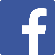 /PenePatiTenor/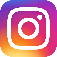 /pene.pati.tenor